До реєстр. №0084від 23.12.2020ВЕРХОВНА РАДА УКРАЇНИ	Відповідно до статті 202 Регламенту Верховної Ради України Комітет розглянув внесений Президентом України проект Закону «Про вихід України з Угоди про Спільний аграрний ринок держав - учасниць Співдружності Незалежних Держав» (реєстр.№ 0084, від 23.12.2020).Вихід України з Угоди про Спільний аграрний ринок держав – учасниць Співдружності Незалежних Держав сприятиме актуалізації участі України у договірно-правовій базі в рамках СНД з урахуванням сучасного стану відносин.Вказаною Угодою передбачено створення Спільного аграрного ринку держав – учасниць Співдружності Незалежних Держав з метою забезпечення вільного руху сільськогосподарської продукції, продовольчих товарів, науково-технічної продукції, засобів виробництва і послуг для агропромислового комплексу національного походження. У пояснювальній записці до проекту Закону зазначається, що будь-яких фінансових зобов’язань України перед іншими сторонами Угоди, врегулювання яких вимагається статтею 14 Угоди, за час дії Угоди не виникало, так що у зв’язку з укладенням Договору про зону вільної торгівлі, зазначена Угода втратила своє практичне значення і не застосовується, є застарілою, і в цілому не відповідає сучасному стану торговельно-економічних відносин між державами.Відповідно до пояснювальної записки за підписом Міністра розвитку економіки, торгівлі та сільського господарства України І.Петрашка реалізація проекту Закону не потребує додаткових матеріальних та інших витрат з Державного бюджету України. Головне науково-експертне управління Апарату Верховної Ради України у своєму висновку № 16/03-2021/232147 від 14.07.2021 року за підписом Першого заступника керівника Головного управління С.Гудзинського зазначає, що законопроект підлягає розгляду у Верховній Раді України. Комітет Верховної Ради України з питань бюджету у своєму висновку №04-13/9-2021/180595 від 03.03.2021 року від за підписом Голови Комітету Ю.Арістова зазначає, що законопроект не матиме впливу на показники бюджету. За результатами розгляду на своєму засіданні 14 липня 2021 року (Протокол №59) Комітет з питань зовнішньої політики та міжпарламентського співробітництва ухвалив рішення рекомендувати Верховній Раді України прийняти згаданий проект Закону за основу та в цілому.Доповідачем з цього питання визначено Міністра економіки України О.Любченка, співдоповідачем – Голову Комітету з питань зовнішньої політики та міжпарламентського співробітництва О.Мережка.         Голова Комітету                                                                       О.МЕРЕЖКО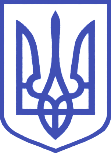 ВЕРХОВНА РАДА УКРАЇНИКомітет з питань зовнішньої політики та міжпарламентського співробітництва01008, м.Київ-8, вул. М. Грушевського, 5,  тел.: 255-35-49